Sevgili anne –babalar,Çocuklarımız interneti amacı dışında kullandığında olumsuz etkilerine maruz kalabilir. Yaş düzeyine uygun olmayan içerikleri izlemek duygusal ve cinsel gelişimini olumsuz etkileyecektir. Tanımadığı kişilerle sohbet vb. çocuklar için güvenli olmayan bir sistem haline gelecektir. Sürekli internetle vakit geçirme sosyalleşme sıkıntısı ders başarısında düşüş ve birtakım sağlık problemlerini de beraberinde getirecektir. Oynanan oyunların şiddet içerikleri psikolojik olarak olumsuz etkilenmesine neden olacaktır.	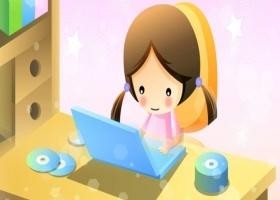 Çocuğunuzu internetin zararlarından korumak için yapılabilecekler şunlar olabilir;*Çocuğunuzun internete girebildiği tüm elektronik aletlerde ÇOCUK KORUMA SİSTEMİNİNkurulu olduğuna emin olun.*Bilgisayar, tablet gibi elektronik cihazlar ortak oturma alanında yer almalıdır.*Bilgisayar, tablet, televizyon çocuk bakıcısı gibi kullanılmamalıdır. Ev işleri vb. yapılırken çocuk internet ile asla yalnız kalmamalıdır.*Çocuğunuzun internete mutlaka sizin gözetiminizde erişim sağlamalıdır.*Çocuğunuza internet kullanımı ile ilgili zaman sınırlaması getirin. Bu kuralı ve kararları ailenin ortak kararı ile alın. Siz de internette geçirdiğiniz zamanı sınırlayıp çocuğunuza bu konuda örnek olabilirsiniz.*Çocuğunuzun internette oynadığı oyunlar ile ilgili bilgi sahibi olun. Çocuğunuzla bu oyunlar ile ilgili sık sık konuşun.*Çocuğunuzun	izlediği	videolar, takip	ettiği	youtuberler	ile	ilgili	konuşun, beraber        izleyin , uyarılarınızı anında yapın.* Çocuğunuzla internette neler yaptığı, kimlerle konuştuğu ile ilgili sürekli bilgi alışverişinde bulunun.*Elektronik cihazlarınızın internet geçmişini sık sık kontrol edin.*Çocuğunuza internette tanımadığı kişilerle konuşmaması, kendisi ile ilgili özel bilgilerini vermemesi ile ilgili kural koyun, bilgilendirin.*Çocuğunuzu boş zamanları için bir aktiviteye yönlendirin ( sanat,spor gibi)*Ailecek daha fazla ortak zaman geçirin. Beraber yaptığınız faaliyetleri çoğaltabilirsiniz. Hafta sonlarında  beraber yapılacak çeşitli aktiviteler düzenleyin.*Çocuğunuz her konuyu sizinle paylaşabileceği konusunda güven verin. Hatalı olduğunda bile size anlatması ile ilgili cesaretlendirin.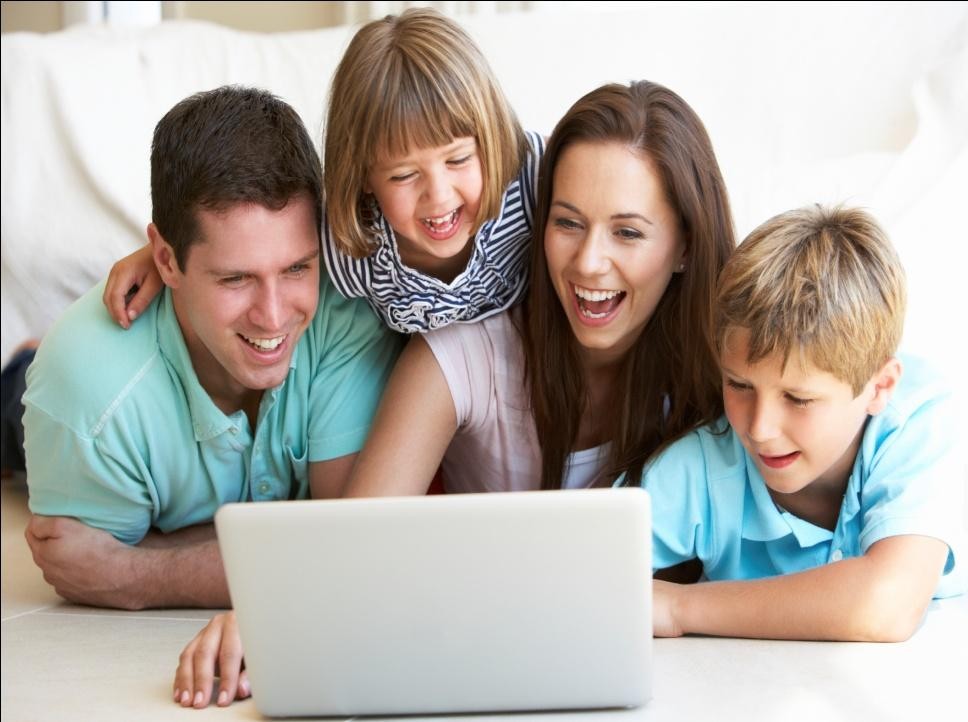 REHBERLİK SERVİSİ